個案研討： 大車防捲裝置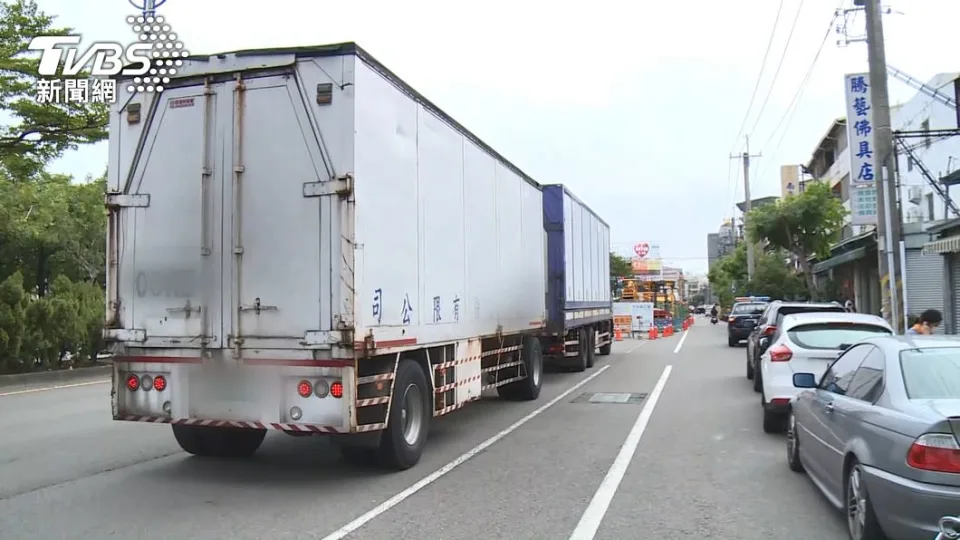 以下為一則新聞報導，請就此事件加以評論：大貨車轉彎擦撞事故每年破千件，大約30多人喪命，有專家研究多年，認為防捲裝置應該降低到離地面20公分，能降低90%死亡率，交通部委託車安中心實測，如果降高度不影響行駛，不排除修法，使用中車輛也會以補助來鼓勵更換。大貨車不只兩側，車尾都要加裝金屬欄杆，規定不能突出車身，目的要防車禍，車輛或人被捲入，但法規訂的40公分，有專家研究多年，認為還得再降低一半高度才安全。   (2022/08/17 TVBS新聞網)傳統觀點聯結車司機：「這個很容易壞掉啊，因為地面又不是很平，而且我們走的路，像台北港那個路又不是很平順，凹凹凸凸的，陷下去上來，又撞到，我們又要花錢去修理。」交通部路政司科長：「新的防捲入裝置出來之後，我們會研議依照，我們現有的財源跟相關機制，去研議對已經使用中的車輛，進行相關的補助。」道安會統計，全台大貨車超過17萬輛，每年發生轉彎擦撞事故，都以千件起跳，大約30人捲進車輪喪命。人性化設計觀點    每年有這麼多因車禍捲入車輪喪命的案件，事後去調查原因，再怎麼懲罰，都無法挽回受害者生命。當然，這些事故不會是故意的，所以要從環境的安全設計著手，那麼要如何從根本來改善？我們試著從人性化設計的角度提出以下建議：消除大型車輛駕駛的視角這是汽車製造商的責任。既然大型車駕駛有所謂A柱、內輪差、視線死角，顯然這就是大型車設計上的瑕疵，現在監視裝置種類繁多，技術上應該是沒有問題的。如果事故原因確定是視線死角，在法律就要課大車製造商負擔相應的責任。轉彎時增加語音警示因為大車轉彎時會有內輪差，只有方向燈顯然警示性是不足的，一定還要增加其它的警示裝置，例如向車外的語音警示，讓車外的人車知道大車的動向才能迴避，目前有的車已經有裝了，應列為大車標配，強制一定要裝。防捲入裝置這是已經發生擦撞時，避免將人或物捲入車輪造成二次傷害。該修法降低就修法，也要修改法規，強制要求必需列為標配。這也是大車製造商應有的責任，至於如何避免遇到路不平時的損壞或研發其他的裝置，是大車製造商的責任。這也是屬於大車設計上的瑕疵，不是政府的責任，根本不需提供補貼。還有路不平，常常會損壞還要花錢修理不是不裝寧可捲人的理由，如何改善設計和馬路的平整度要求則是相關單位的責任，與防捲裝置無關。路口規劃設計改善依據大型車輛轉彎時的空間需求，不能提供的路口就禁止大型車轉彎。在規劃十字路口時，對沒有禁行大車的路段，要考量大型車的轉彎需求，研究車道的停等線往後退縮，以提供大車更大的轉彎和他車的避讓空間。改變特定路口交管規定亦即規定大型車轉彎時的操作要求。例如二段式轉彎，即轉到一半時必需四輪停止，駕駛觀察路況後再繼續轉；禁止除公車外的大型車在交通尖峰時段的繁忙路段轉彎；限定大型車在十字路口時通過的車速……等等。    任何人都不應該無端被大型車輛撞倒，更不應該撞倒後又被捲入車輪造成二度傷害，改善這種狀況是可以做得到的，要立即行動！    同學們，關於本議題你還有什麼點？請提出分享討論。